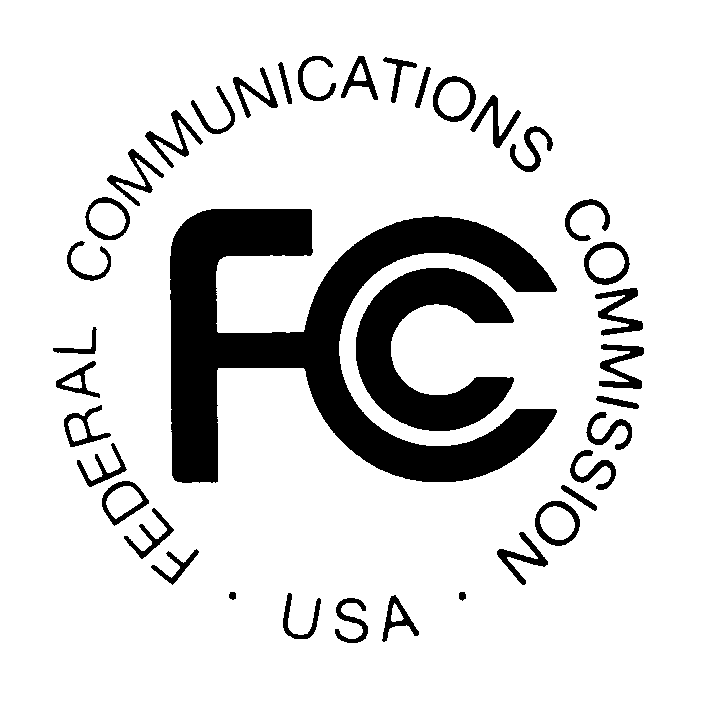 PUBLIC NOTICENews media information  202 / 418-0500TTY  202 / 418-2555Internet:  http://www.fcc.gov		Federal Communications Commission		445 12th St., S.W.		Washington, D.C. 20554				                                                                			DA 14-755June 2, 2014PUBLIC SAFETY AND HOMELAND SECURITY BUREAU ANNOUNCESREGION 45 (WISCONSIN) PUBLIC SAFETY REGIONAL PLANNING COMMITTEES TO HOLD 700 MHZ AND 800 MHZ NPSPAC REGIONAL PLANNING MEETINGSPR Docket No. 92-273The Region 45 (Wisconsin) Public Safety Regional Planning Committees (RPCs) will hold two consecutive planning meetings on Thursday, June 12, 2014.  Beginning at 10:00 a.m. the 700 MHz RPC will convene at the City of Sheboygan Police Department, 1315 North 23rd Street, Sheboygan, Wisconsin.  At 11:00 a.m., the Region 45 800 MHz NPSPAC RPC meeting will convene (preceding the East Central Regional Interoperability meeting) at the same location.  A conference bridge will be available to participate in both RPC meetings:  Dial 1-888-906-9888, access code 8140705#.The agenda for the 700 MHz RPC meeting includes:Call Meeting to OrderStatus of Brown County’s system deployment Status of Region 45 Plan and potential updatesDiscuss the 700 MHz State License build-out benchmark Discuss 4.9 GHz issues and impact to adjacent region RPCsNominations and Election of Executive Committee Members for Year 2014/2015Opportunity for questions or commentsAdjourn MeetingThe agenda for the 800 MHz meeting includes:    Call Meeting to OrderStatus of Region 45 Plan and potential updatesDiscuss approval of applications submitted by the State of Wisconsin (Stanley Correctional and WISCOM Chilton) Status of Rebanding Nominations and election of Executive Committee members for Year 2014/2015Opportunity for questions or comments Adjourn MeetingBoth Region 45 Public Safety RPCs’ meetings are open to the public.  All eligible public safety providers in Region 45 may utilize these frequencies.  It is essential that eligible public safety agencies in all areas of government, including state, municipality, county, and Native American Tribal be represented in order to ensure that each agency’s future spectrum needs are considered in the allocation process.  Administrators who are not oriented in the communications field should delegate someone with this knowledge to attend, participate, and represent their agency’s needs.All interested parties wishing to participate in planning for the use of public safety spectrum in the 700 MHz and 800 MHz bands within Region 45 should plan to attend.  For further information, please contact:Russ Schreiner, ChairmanRegion 45 700 MHz and 800 MHz Public Safety RPCsCommunications and Electronics TechnicianSheboygan Police Department1315 North 23rd StreetSheboygan, Wisconsin 53081rschreiner@ci.sheboygan.wi.us  (920) 459-3351 -FCC-